Hva skjedde i April?: April du april.. Du gir oss spennende værlotteri daglig. Fra snø til varme og gode dager. Vi har tilbringt mye tid ute i april. Barna begynner å bli godt vant til å være ute, og om vi ikke har kommet oss ut på morgenen, har vi lurt oss med Meis på ettermiddagen. Vi har også hatt fine turer, blant annet på besøk i Hakkebakkeskogen. På tur trives vi alle mann!Leken har vært preget av mye rollelek, vi er tyver og troll, prinsesser og brannmenn. Det liker vi veldig godt, og på de store karnevalske lekene våre er alle med! Da bråker vi masse og lever i nuet. DET ER JO DET SOM ER LEKENS ESSENS! Vi har også hatt hjertesamlinger, og forsøk. Vi lagde til og med vårt eget smør, NAMM!! Språket øver vi også mye på, vi tar det med oss inn i det daglige, og arbeider med munnmotorikk nå. Det er værtfall spennede, blåse bobler og lage de rareste lyder med munnen gjør vi. I mai er det mye som skal skje. Vi skal ha HMS uke (den er egentlig i uke 18, men vi tar den i 19 for da kan vi bruke verktøyene uten at noen andre skal ha det). Vi får da besøk av Tarkus og Henry, som skal vise oss litt om trafikk og førstehjelp.Vi skal fortsette overgangsarbeidet med Meis, og det blir minst en tur til ned i Hakkebakkeskogen. Vi fortsetter med turdager på fredager, og håper at vi kan få til en til i løpet av uken.I mai skal vi også begynne å plante, vi skal plante og pryde barnehagen og det skal bli spennende å se frøene våre vokse opp. Hva det blir, må dere bare vente og se. Samtidig blir formingsarbeidet rettet mot 17. mai, og det norske flagget. Det ble tyvstartet litt i april, og vi fortsetter med det i Mai. Vi er glade i å skape og slå det vi gjør litt sammen, slik at det alltid er spennende å starte på et prosjekt med barna deres og de også kan glede seg og være stolte av hva de har skapt!
Viktige datoer i Mai:1. Mai – Arbeidernes dag3. mai – Tur til Hakkebakkeskogen9. Mai – Kristi Himmelfartsdag14. Mai – Vårfest (egen invitasjon kommer) 17. Mai – Grunnlovsdagen! HURRA20. Mai – 1. PinsedagFølg med i kalenderen på KidPlan for oppdatert informasjon. 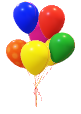 Fagområder:Rammeplan: I barnehagen skal alle barna kunne erfare å være betydningsfulle for fellesskapet og å være i positivt samspill med barn og voksneKommunikasjon, språk og tekst: Barna skal få lek, improvisere og eksperimentere med rim, rytme, lyder og ord.Kropp, bevegelse, mat og helse:Vi skal bidra til at barna utvikler et bevisst forhold til retten til å bestemme over egen kropp og respekt for andres grenserKunst, kultur og kreativitet: Barna skal få bruke ulike teknikker, materialer, verktøy og teknologi til å uttrykke seg estetiskNatur, miljø og teknologi:Vi skal legge til rette for mangfoldige naturopplevelserAntall, rom og form: Vi skal bruke bøker, spill, musikk, digitale verktøy, naturmaterialer, leker og utstyr for å inspirere barna til matematisk tenkningEtikk, religion og filosofi: Vi skal bidra til å utvikle barnas toleranse, interesse og respekt for hverandreNærmiljø og samfunn: Barna skal oppmuntres til å medvirke i egen hverdag 